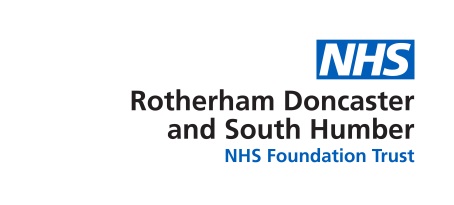      Infection Prevention & Control  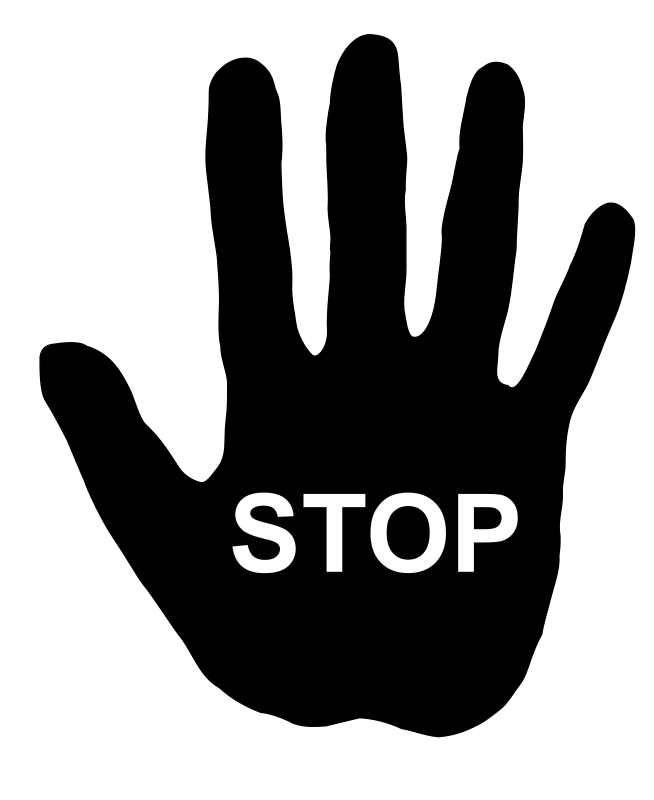 Access to the ward is restricted due to an outbreak of infection.Please see the Nurse in Charge before entering. 